Chapter 5 TESTJose leaves his home and walks to the store. It takes him 10 minutes to reach the store. After buying a drink (which took 5 minutes), he slowly jogs to his friend’s house. It takes him 20 minutes. He visits with his friend for 1 hour and then runs directly home at the same speed as previously. 
 		
a) Using the distances shown above, draw a distance-time graph that shows Jose’s distance from his house as a function of time.  							[2]


b) Draw a speed-time graph of the same situation. 	 				[2]

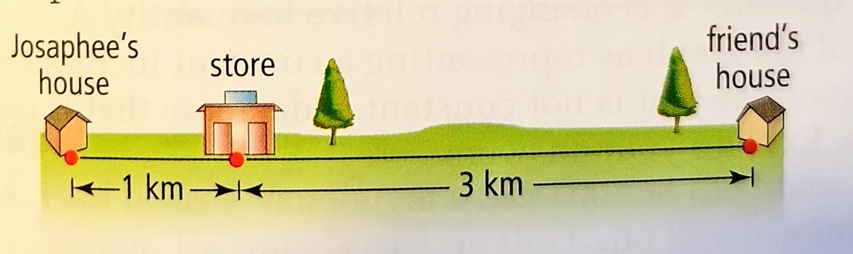 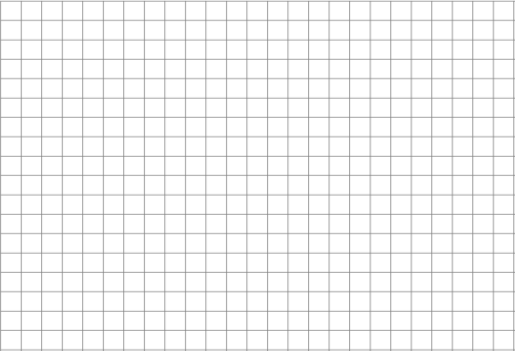 For the following graphs, determine the domain and Range and say if it represents a function of not. 											[12]











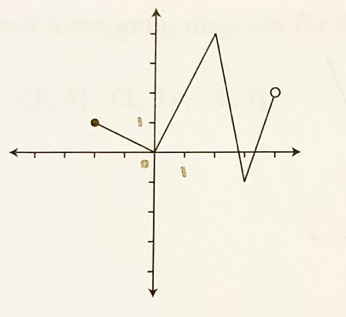 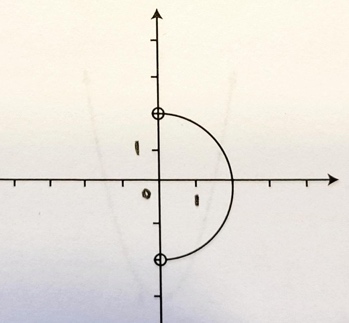 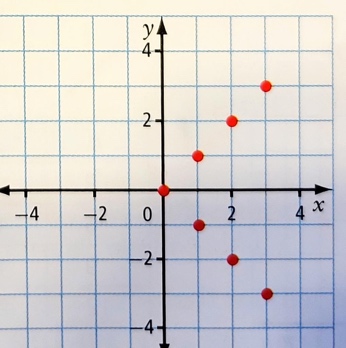 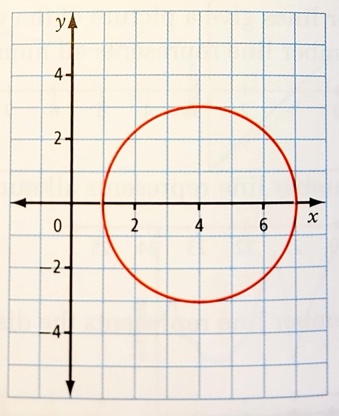 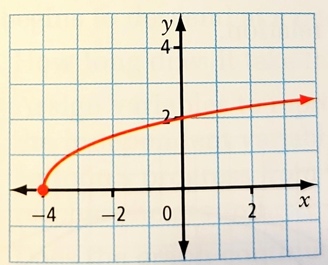 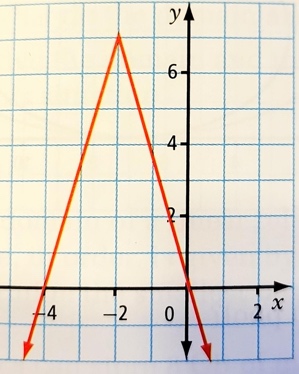 Are these following relations functions? No justification required. 			[2]

 			


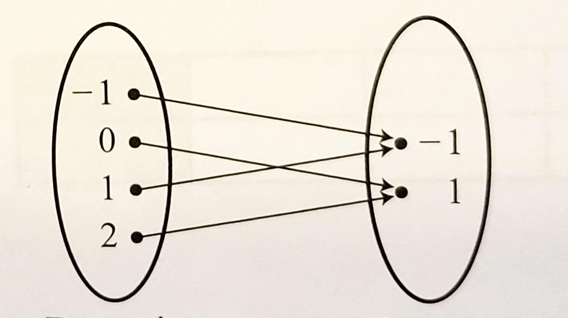 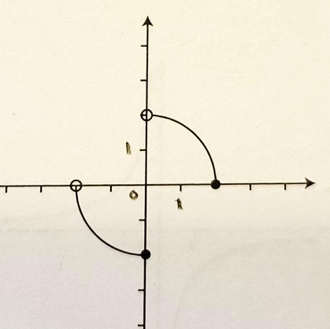 Consider the following graph of a function f. Determine the following values: 		[4]


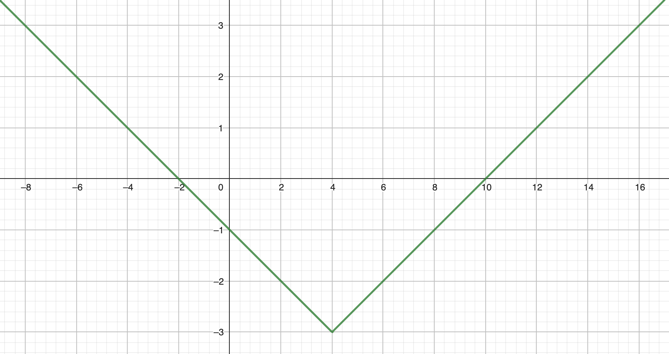 a) If you want to graph a relation, which variable (dependent or independent) do you put on the y-axis? 											[2]

b) If you create a vertical table of values on which column do you put the values of the independent variable?

c) If there is a relation between a price paid and the number of guests invited, which one is the dependent variable?

d) In the formula , which variable is the independent one?
Fill the table of values for the following equation and graph your data.  	      [2]

 							a) Graph 2 relations with domains  and Ranges .  				[2]
The first one should be a function, and the 2nd one should not be a function.
 		 	

b) Same question with domains  and Ranges  				[2]
 	 	 	
Consider the following function:  					[4]
Determine the following values (make sure you present your work properly): 

a) 

b) 

c)  such that 



d)  such that 
